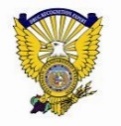 Drug Recognition Expert SchoolCandidate ApplicationLocation: Missouri State Highway Patrol Academy___________________________________________________Name: 	                                      									(Last)			(First)			(Middle)Department:												Position: Road Officer - Deputy / DWI Unit / Traffic Unit / Other:														(Specify)		 Dept. Address:										City:						State:			Zip:			Department Phone:										Home Phone:											Cell Phone:											E-mail:											POST #_____________Prerequisites for DRE School:  Candidate must have 3 years of full-time law enforcement experience and at least 36 career DWI arrests, OR if less than 3 year of law enforcement experience at least 72 career DWI arrests.Years of Law Enforcement Experience:   				Approximate # of career DWI arrests: 				  	Department of Health Permit: 	Type II		Type III		None24 Hr SFST Training:			yes	no	Date:		ARIDE (Required)					Date:		Drug Recognition Expert SchoolCandidate ApplicationLocation: Missouri State Highway Patrol Academy________________________________________________________School applying for (Indicate with a check)	  November 4 - 15, 2019.  Certifications in Maricopa Co, AZ December 9 - 14, 2019 	  Deadline for Application: September 15, 2019	  August 24 - September 4, 2020.  Certifications in Maricopa Co, AZ September 14 - 18, 2020 	  Deadline for Application: June 12, 2020I understand the DRE School has an academic dress code and attendance is required for all hours, including field certification, which will be held at the Maricopa County jail, in Phoenix, Arizona.  I will follow the rules and policies of the Missouri State Highway Patrol Academy and will adhere to the guidelines of the school set forth by the Course Manager.  I understand if I fail to comply with these rules, I may be dismissed from the school.  I understand enrollment in this course is strictly determined by the Course Manager and the Missouri State DRE / SFST Advisory Board.  It is my understanding as a Missouri DRE, I may be called upon to assist another agency, outside of my current jurisdictional boundaries, due to the additional knowledge and training I've received as a Missouri DRE.  Candidate	 (Print and Sign) Department’s Chief or Sheriff Signature:								  Printed Name:					For further information please see the Missouri Safety Center website or the Missouri State Drug Recognition Expert website.  Completed applications should be sent to your Regional Coordinator or  Corporal Tyler Jenkins.